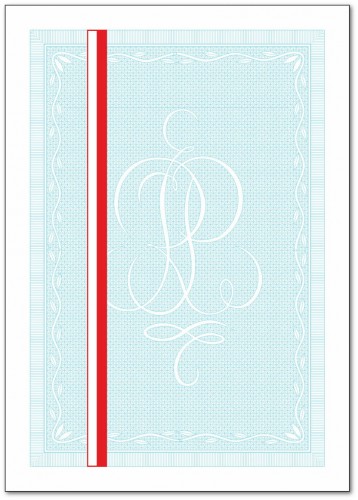 Jelenia Góra, dn. 22  czerwca 2020 r.ŚWIADECTWO DLA RODZICAW ROKU SZKOLNYM 2019/2020zaangażowanie: 6 wsparcie: 6pomoc: 6cierpliwość do dziecka: 6wyrozumiałość dla nauczycieli: 7 dydaktyka przedmiotów: 6obsługa komputera: 6motywowanie do nauki: 6ŚREDNIA OCEN: 6,1ZACHOWANIE: wzoroweDrodzy Rodzice!Dziś wielką wdzięczność czuję, I z całego serca Wam dziękuję.Za Waszą cierpliwość i starania, W czasach zdalnego nauczania. Za trud, za pracę, za poświęcenie,Wspólne odrabianie lekcji,  za Wasze zmęczenie.Pragnę Wam podziękować, Że mogliśmy razem dla dobra dzieci pracować.Za to, że można zawsze na Was polegać, I o najlepszą edukację  zabiegać.                                                  Gratuluję świadectwa z czerwonym paskiem,                                                   życzę dalszych sukcesów.                                                                            Wychowawca Aneta Kwiatkowska